PHONG TRÀO THIẾU NHI THÁNH THỂ VIỆT NAM TẠI HOA KỲ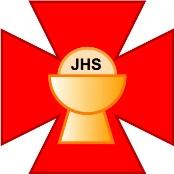 The Vietnamese Eucharistic Youth Movement in the U.S.AVEYM Heroes Initiative 2019-2020Chapter Project Submission Cover PageLeague of ChaptersChapterChapter AddressProject TitleSummary of Project Scope and Description (Who, What, Why, Where, When, How)Project Start & End DatesDate SubmittedChapter ChaplainChapter PresidentPrimary Project Contact Phone Number and Email